四川成渝高速公路股份有限公司成渝分公司应急抢险设备采购项目比  选  文  件比选人：四川成渝高速公路股份有限公司成渝分公司二〇二一年十一月目   录第一章   比选公告	1第二章   比选申请人须知	3第三章   评审办法和标准	7第四章   合同条款及格式	12第五章   技术规格和相关服务要求	15第六章   比选申请文件格式	20第一章   比选公告四川成渝高速公路股份有限公司成渝分公司应急抢险设备采购项目比选公告按照成渝公司《关于印发营运高速公路应急物资储备管理指导意见的通知》（川成渝司发〔2018〕288号）、《关于进一步规范路产管护装备配备指导意见的通知》（川成渝司发〔2019〕454号）文件精神，为进一步提升成渝高速公路（四川段）清排障作业以及应急处置能力，提高排堵保畅的工作效率，四川成渝高速公路股份有限公司成渝分公司第十五期党委会审议决定拟采购1台滑移装载机。该应急抢险设备采购项目的招标人和项目业主同为四川成渝高速公路股份有限公司成渝分公司（以下简称：招标人），本项目资金来源于企业自筹，资金已落实，现已具备比选条件，诚邀符合资格条件的潜在申请人参与本项目的比选。一、比选内容拟采购滑移装载机1台。（1）本项目为1个合同标段，供货期不高于15天，质保期按照国家有关规定执行且不少于12个月。（2）滑移装载机包含附属属具（属具包括：货叉、抢险抓斗、封闭式清扫器、撒布器）。二、资格要求1、比选申请人资格条件（1）基本资质要求：持有有效营业执照和基本开户许可证或基本账户信息表（基本账户开户行出具）的制造商或代理商：代理商具有制造商提供的有效授权书；（2）业绩要求：投标人近两年（2019年1月1日起至今）同一制造商同一品牌同一类型的滑移装载机销售业绩10台以上。 2、法定代表人为同一人或者控股关系的不同比选申请人，不得参与本次比选。3、同一品牌同一型号设备只能由一个比选申请人参加比选。若设备制造商直接参加比选，则不得在授权代理商参加比选（若授权，则仅接受该设备制造商的投标，其授权代理商的比选申请将无效）。4、本项目不接受联合体的比选申请。三、评审方法本次比选采用资格后审，双信封形式，评审将采用综合评分法。四、比选文件获取凡有意参加比选的申请人，请于 2021年 11 月 16 日至 2021 年 11月18 日在四川成渝高速公路股份有限公司成渝分公司网站（http://www.sccygs.com）下载比选文件。五、比选申请文件递交 比选申请文件递交时间为2021年11月19日09时00分至09时30分（北京时间），递交截止时间为2021年11月19日 09 时 30 分（北京时间）。比选申请人必须将按要求密封完好的比选申请文件以面交方式送达： 四川成渝高速公路股份有限公司成渝分公司302室 。逾期送达的或者未送达指定地点的比选申请文件，比选人将不予受理。六、开标比选人定于比选申请文件送交截止时间的同一时间、同一地址举行公开开标，比选申请人应派代表出席并签认开标结果。七、公告发布本次比选公告的发布媒体为四川成渝高速公路股份有限公司成渝分公司网站（http://www.sccygs.com），公告时间为3个工作日。八、联系方式比 选 人：四川成渝高速公路股份有限公司成渝分公司地    址：四川省成都市成华区迎晖路8号联 系 人：刘川楠电    话：028-84085601网    址：http://www.sccygs.com比选人：四川成渝高速公路股份有限公司成渝分公司2021年11月15日 第二章   比选申请人须知第三章   评审办法和标准一、评审办法前附表《评审办法前附表》用于明确评审的方法、因素、标准、程序。比选人根据本项目具体特点和实际需要详细列明全部评审因素、标准。没有列明的因素和标准不得作为评审的依据。前附表内容与正文不一致的，以前附表内容为准。二、评审办法（正文）1.评审方法本次比选采用资格后审，双信封形式；评审采用综合评标法。评标委员会构成： 3 人。评标委员会对满足招标文件实质性要求的投标文件，按照本章规定的评分标准进行打分，并按得分由高到低顺序推荐中标候选人。当综合评分相等时，以投标报价低的优先；投标报价也相等的，按注册资本金大的优先。评标委员会按最终的综合评分排序推荐前1-3名中标候选人。2.评审标准2.1第一信封评审标准2.1.1第一信封形式评审标准：见评审办法前附表。2.1.2第一信封资格评审标准：见评审办法前附表。2.1.3第一信封详细评审标准：见评审办法前附表。    2.2第二信封评审标准第二信封形式、响应性评审：见评审办法前附表。3. 评审程序3.1 第一信封（商务及技术文件）初步评审3.1.1评审委员会依据本章前附表第 2.1.1 项、第 2.1.2项规定的评审标准对比选申请文件进行第一信封（形式评审、资格评审）进行初步评审。有一项不符合评审标准的，评审委员会应当否决其比选申请。3.1.2比选申请人有以下情形之一的，评审委员会应当否决其比选申请：（1）第二章“比选申请人须知”第 1.4.3 项的任何一种情形的；（2）串通比选申请或弄虚作假或有其他违法行为的；（3）不按评审委员会要求澄清、说明或补正的。3.2 第一信封（商务及技术文件）详细评审3.2.1 评审委员会按本章前附表第 2.1.3 款规定的量化因素和分值进行打分，并计算出第一信封综合评估得分。3.3 第二信封（报价文件）形式、响应性评审3.3.1评审委员会依据本章前附表2.2.1项规定的标准对比选申请文件第二信封（报价文件）进行初步评审。有一项不符合评审标准的，作否决比选申请处理。3.3.2比选申请报价有算术错误的，评审委员会按以下原则对比选申请报价进行修正，修正的价格经比选申请人书面确认后具有约束力。比选申请人不接受修正价格的，评审委员会应当否决其比选申请。（1）比选申请文件中的大写金额与小写金额不一致的，以大写金额为准。（2）报价清单中的其他内容报价有错误的，评审阶段不作修正，在签订合同时以比选申请报价函中的大写金额为准。3.4 第二信封（报价文件）详细评审     3.4.1评标委员会按“评标办法前附表” 2.2.2的规定进行第二信封详细评审（报价评分）。     3.4.2投标人有以下情形之一的，其投标作否决投标处理：      （1）串通投标或弄虚作假或有其他违法行为的；     （2）不按评标委员会要求澄清、说明或补正的。 3.5综合评分   （1）评标委员会按“评标办法前附表”第3.1款规定计算出综合评分。   （2） 评分分值计算保留小数点后两位，小数点后第三位“四舍五入”。3.5 比选申请文件的澄清和补正3.5.1 在评审过程中，评审委员会可以书面形式要求比选申请人对所提交比选申请文件中不明确的内容进行书面澄清或说明，或者对细微偏差进行补正。评审委员会不接受比选申请人主动提出的澄清、说明或补正。3.5.2 澄清、说明和补正不得改变比选申请文件的实质性内容。比选申请人的书面澄清、说明和补正属于比选申请文件的组成部分。3.5.3 评审委员会对比选申请人提交的澄清、说明或补正有疑问的，可以要求比选申请人进一步澄清、说明或补正，直至满足评审委员会的要求。3.6 推荐中标候选人    评标委员会按综合评分由高到低排序推荐中标候选人。当综合评分相等时，以投标报价低的优先；投标报价也相等的，按营业执照注册资金大的优先。评标委员会按以上原则排序推荐前1-3名中标候选人。3.7 评审报告评审委员会审定评审结果后，提交书面报告。第四章 合同条款及格式签订地点：四川省成都市成华区迎晖路8号采购人（甲方）：供应商（乙方）：    参考《中华人民共和国招标投标法》、《中华人民共和国招标投标法实施条例》、《中华人民共和国政府采购法》、《中华人民共和国政府采购法实施条例》、《政府采购货物和服务招标投标管理办法》等法律法规及四川成渝高速公路股份有限公司成渝分公司的《比选文件》、乙方的《比选申请文件》及《中选通知书》，甲、乙双方同意签订本合同。详细技术说明及其他有关合同项目的特定信息由合同附件予以说明，合同附件及本项目的招标文件、投标文件、《中标通知书》等均为本合同不可分割的部分。双方同意共同遵守如下条款：一、合同货物二、合同总价合同总价为人民币大写：             元，即RMB￥       元。该合同总价包括了滑移装载机主机及属具（属具包含：货叉、抢险抓斗、封闭式清扫器、撒布器）设备的即国内厂商的出厂价或国外设备国内组装的到岸价；商品销售税、关税、增值税和其他税；国内运输费及保险费；现场质量检测费；技术服务费；强制性配件和专用工具费以及质保期的修复费用等其他费用，以及合同明示和暗示的所有一般风险、责任和义务。本合同执行期间合同总价不变，甲方无须另向乙方支付本合同规定之外的其他任何费用。三、质量要求    1、乙方须提供全新的货物（含零部件、配件、属具等），表面无划伤、无碰撞痕迹，且权属清楚，不得侵害他人的知识产权。    2、货物必须符合或优于国家（行业） 工程机械  标准，以及本项目招标文件的质量要求和技术指标与出厂标准。    3、乙方须在本合同签订之日起 15  日内送交货物成品，交货地点： 成渝分公司内江管理处。每台货物上均应有产品质量检验合格标志。    4、货物制造质量出现问题，乙方应负责三包（包修、包换、包退），费用由乙方负担，甲方有权到乙方营业场地检查货物质量和生产进度。5、货到现场后由于甲方保管不当造成的质量问题，乙方亦应负责修理，但费用由甲方负担。四、知识产权1、乙方必须保证，甲方在中华人民共和国境内使用货物或者货物的某一部分时，如有第三方向甲方提出侵犯其专利权、商标权或其他知识产权的主张，由此造成的一切责任由乙方承担。2、乙方报价包含向所有权人支付的专利权、商标权或其他知识产权的有关费用。五、交货及验收1、乙方交货期限为合同签订生效后的  15 日内交货到成渝分公司内江管理处，随即在 3 日内全部完成安装调试。    2、验收由甲方组织，乙方配合进行：    (1) 货物在乙方通知安装调试完毕后3 个工作日内组织验收。    (2) 验收标准：按国家有关规定以及甲方招标文件的质量要求和技术指标、乙方的投标文件及承诺与本合同约定标准进行验收；甲乙双方如对质量要求和技术指标的约定标准有相互抵触或异议的事项，由甲方在招标与投标文件中按质量要求和技术指标比较优胜的原则确定该项的约定标准进行验收； (3) 验收时如发现所交付的货物有短装、次品、损坏或其它不符合标准及本合同规定之情形，甲方应做出详尽的现场记录，或由甲乙双方签署备忘录，此现场记录或备忘录可用作补充、缺失和更换损坏部件的有效证据，由此产生的时间延误与有关费用由乙方承担，验收期限相应顺延； (4) 如质量验收合格，双方签署质量验收报告。    3、乙方应将所提供货物的装箱清单、配件、随机工具、用户使用手册、原厂保修卡等资料随货物同时交付给甲方；乙方不能完整交付货物及本款规定的单证和工具的，必须负责在合同约定的交货期限内补齐，否则视为未按合同约定交货。    4、如货物经乙方3 次调换仍不能达到合同约定的质量标准，甲方有权退货，并视作乙方不能交付货物而须支付合同总金额30%的违约金，甲方还可依法追究乙方的违约责任。 5、其他未尽事宜应严格按照《省财政厅关于加强政府采购项目履约验收工作的通知》（川财采〔2009〕30号）等相关法规条款的要求进行。六、付款方式及支付地点乙方交货经甲方验收合格，乙方应提供等额、合法、有效、符合甲方要求类型的增值税发票，甲方收到发票后15个工作日内支付100%货款。七、售后服务    1、乙方必须在四川地区设有售后维修服务网点，并提供维修网点地点及联系电话；    2、乙方应提供技术培训支持，确保甲方操作人员能正常使用产品。    3、乙方须指派专人负责与甲方联系售后服务事宜，乙方联系人：     ，联系方式：      。 八、违约责任    1、甲方违约责任   （1） 甲方无正当理由拒收货物的，甲方应偿付合同总价百分之三的违约金；    2、乙方违约责任（1）乙方交付的货物质量不符合合同规定的，在规定的交货时间内经3次调换仍不能达到合同约定的质量要求，甲方有权要求退货，乙方应偿付合同总价30%的违约金，违约金不足以弥补甲方损失的，乙方应补足。（3）乙方逾期交付货物或相关单证或工具的，每拖延一天，须向甲方支付合同总额千分之一的违约金。乙方逾期交货超过90天，甲方有权解除合同，乙方还应赔偿由此给甲方造成的其他损失。（4）廉洁约定甲乙双方及相关人员均应严格遵守有关廉洁规定，乙方公司或相关人员如有商业贿赂等违法违纪行为，甲方可单方解除合同，取消乙方供货资格。解除合同造成的损失由乙方承担。  九、争议解决办法    1、因货物的质量问题发生争议，由质量技术监督部门或其指定的质量鉴定机构进行质量鉴定。货物符合标准的，鉴定费由甲方承担；货物不符合质量标准的，鉴定费由乙方承担。2、合同履行期间,若双方发生争议，可协商或由有关部门调解解决，协商或调解不成的，任何一方均有权向甲方所在地有管辖权的人民法院起诉。 十、其他    1、如有未尽事宜，由双方依法订立补充合同。    2、本合同一式    份，自双方签章之日起生效。甲方    份，乙方、采购代理机构各壹份。（以下无正文，为签署项）甲方：（盖章）                             乙方：（盖章）法定代表人（授权代表）：                   法定代表人（授权代表）：地    址：                                地  址：开户银行：                                开户银行：账号：                                    账号：电    话：                                电    话：传    真：                                传    真：签约日期：   年   月   日 			      签约日期：     年   月   日第五章 技术规格和相关服务要求   一.基本规格、技术参数要求一览表二、技术性能及服务要求1、机械设计合理，制造工艺先进，安全装置齐全可靠。操作灵便，可维护性强。2、标准配置包括设备正常工作所需的附件、工具和随车备件，并有装箱单、零配件目录。随机配有保养说明书、发动机保养说明和零件另册，并附中文版。有可供用户和供货人双方操作的验收标准或条款。3、所供设备的漆面必须是原厂漆面，应清洁光亮，不得有脱漆、色差、划痕和瘪窝。设备内部的座椅及其他内饰件应完整清洁，不得有划伤、污点，使用时方便灵活。设备内、外部的灯光应齐全、有效。4、设备在运行过程中不得有异常响声，制动装置（包括手制动）和转向应灵活、有效；动力性能和经济性能应符合设计要求；尾气排放及噪声应符合国家标准。5、供货人应主动协助使用方对设备进行检验，查验发动机号、底盘号，交付所有证件、工具和主、副钥匙。6、供货人应主动协助使用方做好新设备的走合期保养；当发生故障时，比选申请人应主动与制造厂联系解决维修或索赔问题。7、设备在使用过程中如零部件发生丢失或损坏，比选申请人应主动协助使用方操作人员按优惠价格到原制造厂生产的优质零部件。8、供货人应在四川设有服务网点，并持有营业执照和制造厂家的正式授权。9、设备交付后供货人免费派人安装、调试及培训甲方操作人员以保证设备质量不致偏离技术规范和正常运行的要求，此项调试、培训费用应包含在投标报价中。10、供货合同生效后，供货人的设备都必须提供全部的质量材料（质量认证、产品说明书和原厂车辆产品合格证）；提供设备主要部件的配置性能参数；提供保养、维修操作规程、保修期限、售后服务承诺（包括免费质保期承诺等）、随车工具的清单等。以及中文技术资料二套，含样本、图纸、操作手册、使用指南、维修指南或服务手册提供比选人，具体要求见技术规范要求及相关服务要求。11、购买人因业务需求再次采购滑移装载机、配件、属具时，供货人提供不少于市场价10%优惠。三、技术服务及培训计划（一）技术服务设备供货人为保证设备正常使用，在设备交付使用方后，提供如下技术服务：1.随设备提供《使用说明书》、相关配件。2.设备到达使用方后，安排技术服务人员现场技术讲解及操作培训，并对使用要求和日常维修进行详细介绍。要求达到设备负责人员懂设备结构或使用性能，设备操作人员懂基本维护常识，掌握一般的使用技能和长期保养及易损件的更换方法。3.技术人员在设备交接后提供使用方法伴随服务若干日（根据具体设备时间确定），以确保使用方能正常、安全使用各种设备，避免因操作不当引发故障。4.技术人员、销售人员在质保期内对交付设备进行定期巡访。5.在设备交付使用方后，设备供货人将及时提醒并积极协助使用方对设备关键部位按时进行保养。6.为促进设备应用技术的提高，应对客户的反馈意见进行整理归纳。设备供货人应经常性的举办新产品的演示和推广活动，以便于客户更加直观、详细了解产品。（二）培训计划设备供货人在设备交付使用后，为保证设备的正常使用及使用归能的有效发挥，将对使用操作人员进行详细的技术培训。培训计划如下：1.对照使用说明书，设备供货人技术人员将对使用方操作人员进行设备功能构件及操作装置的讲解说明。2.按使用说明书，设备供货人技术培训人员将对使用方操作人员进行基本实际操作培训。3.使用方必须保证有足够的操作人员接受以上的现场讲解及实际操作培训。4.上述基本条件具备后，使用方操作人员方可单独进行操作。为保险起见，设备供货人可应使用方要求提供伴随服务，尽可能地保证使用方操作人员熟练操作。5.到不同现场条件下的使用，另设备供货人技术人员有权对不符合技术要求的操作行为进行制止和纠正，以确保设备的正常和可靠运行。6.设备供货人技术培训人员除对使用方操作人员进行上述实际操作培训外，还将对使用方操作人员进行设备的基本日常维护培训。7.对使用方操作人员讲解设备易损件的使用位置和更换方法，并对推荐选择的备品、备件逐一讲解其功能，以达到要求的使用效果。8.全程技术培训结束后，设备供货人技术培训人员要对培训内容进行总结，并与使用方操作人员进行座谈，请使用方操作人员填写售后服务工作评定意见卡。9.设备供货人技术人员在使用人新员工入职及参加技能竞赛前进行设备功能构件及操作装置使用培训。四、售后服务要求设备供货人对其产品售后服务应符合以下要求（但不限于，可根据不同产品国家相关部门的规定制定完善的售后服务）：（一）产品使用及维护的技术培训与支持1.对其销售产品提供《使用及维护说明书》。2．产品销售后，将派技术师对产品使用及维护对使用者进行免费专业培训，至使用者完全掌握为止。3．对销售产品的使用和维护提供终生技术支持。（二）产品的维修及费用1.销售人员及售后服务人员同时对销售产品负责，产品出现质量、故障、事故问题直接与该产品销售人员反馈，由销售人员进行内部协调，针对出现的问题予以处理。2.对于客户反馈产品质量、故障、事故问题24小时内予以响应。3.出售产品在质量期内出现质量问题，将免费予以维修并及时更换相关配件。4.出售产品在质量保证期内由于使用者人为原因造成损坏，将免费予以维修并按成本价格收取需要更换的配件费用。5.出售产品在质量保证期外损坏，将免费予以维修并按优惠价格收取需要更换配件费用。6.出售产品具有大型易损件库存，终生提供配件。（三）产品的跟踪、巡查及客户走访1.销售人员将对产品质量、日常维护、使用状况给予解决、提醒、指导。2.售后服务人员将对产品定期进行巡查，对产品质量、、日常维护、使用状况给予解决、提醒、指导。3.将定期进行客户走访。对于客户反馈产品质量、日常维护、使用状况等问题予以安排解决。（四）其他第六章  比选申请文件格式正本（或副本）四川成渝高速公路股份有限公司成渝分公司应急抢险设备采购项目比选申请文件第一信封(商务技术文件)比选申请人：           （全称）        （盖单位章）      年      月     日目    录第一信封（商务及技术文件）一、比选申请函二、法定代表人身份证明或授权委托书三、资格审查表四、拟委任的本合同负责人资历表五、设备关键技术指标响应表六、拟提供设备技术性能参数及规格的详细描述七、项目执行建议书八、售后服务承诺书九、比选申请人可以提交的其他资料（如有）第二信封（报价文件）一、报价函二、已标价设备报价清单—、比选申请函 	             （比选人名称）：我方在此声明：(1)我们仔细阅读了比选文件，包括全部 补遗书，并对它们没有保留；(2)我们将根据比选文件中规定的交货计划提供货物和相关服务；(3)我方的比选申请函在比选文件中规定的比选申请函送交截止日期起 90天的期限内保持有效，且对我方保持约束力，在该期限到期前的任何时间都可以被接受； (5)我们完全理解，在合同协议书正式签署之前，本比选申请函及贵方的书面中标通知书将构成我们双方之间共同遵守的文件，对双方具有约束力。(6)我们完全理解，贵方不一定要接受最低报价的比选申请。同时也理解，你单位不负担我们的任何比选申请费用。比选申请人：（全称）               （盖单位章） 法定代表人或其委托代理人：          （签字）地址：                                 网址：                                 电话：                                 传真：                                 邮政编码：                                          年     月     日二、法定代表人身份证明及授权委托书（一）法定代表人身份证明比选申请人名称：                            ；单位性质：                              ；地址：                                 ；成立时间：            年      月       日；经营期限：                             ；姓名：   （法定代表人签字） 性别：      年龄：     职务：        ；系                            （比选申请人名称）的法定代表人。特此证明。比选申请人：        （全称）          （单位盖章）       年      月       日注：法定代表人的签名必须是亲笔签名，不得使用印章、签名章或其他电子制版签名。应附法定代表人身份证复印件，并保证清晰有效。（二）授权委托书（如果有）本人     （姓名）系     （比选申请人名称）的法定代表人，现委托     （姓名）为我方委托代理人。委托代理人根据授权，以我方名义签署、澄清、说明、补正、递交、撤回、修改                   （项目名称）           标段采购比选申请文件、签订合同和处理有关事宜，其法律后果由我方承担。委托期限：本项目比选申请期内。委托代理人无转委托权。法定代表人和委托代理人身份证复印件附后。 投 标 人：      （全称）       （盖单位章）法定代表人：                       （签字）身份证号码：                           ；委托代理人：                       （签字）身份证号码：                           ；       年      月      日注：1.委托代理人只能是一个人，且不能再授予他人，否则比选人将认为其授权无效。2.比选申请人的法定代表人授权书应加盖比选申请人公章，法定代表人和委托代理人均须在授权书上签字，不得使用签名章代替；3.授权书后应法定代表人和委托代理人身份证复印件，并保证清晰有效。三、资格审查表3-1 比选申请人一般情况表（生产制造商填报表)注：1、本表后必须附下述证明材料影印件（黑白或彩色）并加盖比选申请人单位章：①营业执照副本；②基本账户开户许可证或基本账户信息表（基本账户开户行出具）。3-1 比选申请人一般情况表（代理商填报表)注：1、本表后必须附下述证明材料影印件（黑白或彩色）并加盖比选申请人单位章：①营业执照副本；②基本账户开户许可证或基本账户信息表（基本账户开户行出具）。             3-2 资格声明及制造商授权书3-2-1 制造商资格声明格式名称及相关信息：  A.生产制造商名称：  B.地址：  C.电话/传真：  D.成立日期和/或注册日期：  E.最近资产平衡表（到                                         时为止）（1）固定资产：（2）流动资产：（3）长期债务：（4）流动债务：（5）净    值：（6）注册资金：2、设备及材料有关情况：A.关于生产制造商所提供材料的设施及其他情况：B.制造商不生产而从其他生产厂得到的材料：3、近三年的年营业总额：开户银行的名称：开户行的地址：电 话、传 真：就我方全部所知：兹证明上述声明是真实、正确的，已提供的全部资料和数据有效。我方同意根据比选人要求出示文件予以证实。生产制造商名称：	（盖单位章）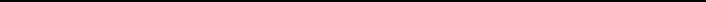 法定代表人或被授权的代理人：（职务）               （姓名）        （签字）年	月	日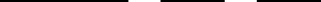 3-2-2 制造商出具的授权书格式（仅代理商提供）制造商出具的授权书（比选人名称）    ：我们            (制造商全称)是按            (国家名称)的法律成立的一家制造商，主要营业地点设在              (制造商地址)。兹指定和委派按           (国家名称)的法律正式成立的其主要营业地点设在                 (代理商地址)的            (代理商全称)作为我方真正的和合法的代理人进行下列有效活动：(1)代表我方办理贵方（项目名称） 要求提供的由我方制造的货物的有关事宜，并对我方具有约束力。(2)作为制造商，我方保证以比选申请合作者来约束自己，并对该比选申请共同和分别负责。(3)我方兹授予          (代理商全称)全权办理和履行上述我方为完成上述各点所必须的事宜，具有替换或撤销的全权。兹认可和确认         (代理商全称)或其正式授权代表依此合法地办理一切事宜。我方于      年   月   日签署本文件。以此为证。                                 授权人名称：                                                            日期：        年    月    日1.进口品牌可由其中国区代理商出具授权书。2.进口品牌还应提供其生产厂家对中国区代理商的授权书。3.已有授权书格式的代理商，比选人将接受其授权书并予以认可，但授权书上必须有制造商及代理商双方签字或盖单位章且有效。3-3 销售业绩情况表注：应提供购销合同或发票证明彩色影印件或复印件（应清楚说明品牌、型号以及销售数量，涉及商业机密的，允许对价格有关栏目进行遮挡）。四、拟委任的本合同负责人资历表注：应附负责人的身份证的彩色影印件。五、设备关键技术指标响应表注： 1、比选申请人应根据第五章《技术规范和相关服务要求》的主要技术参数及规格逐项列出有关技术指标，并依据拟供设备填写自身指标及响应情况。比选申请人应据实提供所投设备能达到的各项性能指标数据。3、本表仅作为评分依据，不是否决比选申请的条件。拟提供设备技术性能参数及规格的详细描述（1）产品组成系统说明，产品主要技术数据或性能的详细描述；（2）关键元器明细表（包括制造国别和厂名）；（3）产品制造、安装、验收标准；（4）详细的交货清单（含随车配件的专用工具及配件）；（5）特殊工具及备件清单；（6）比选申请人推荐的供选择的配套货物表；（7）比选申请人提出的合理化建议（如对比选货物的规格、性能、材质、配套提出更为合理的方案等）；七、售后服务方案格式自拟应包括售后服务机构的服务专业化水平、售后服务人员配置、服务响应时间、对采购人的人员培训等内容，以及是否提供长期稳定的本地化服务水平。八、服务承诺书致：  （比选人全称）： 作为 （项目名称） 的比选申请人在此承诺：若我单位提供的设备在（项目名称）   （标段）中标，我方将在后期提供优质的售后服务：1、及时做好调试培训和零配件服务，以满足项目的急需，质保期内产品因故障经检查属产品质量问题造成，我方负责根据国家相关法律法规进行维修或更换。2、我方提供的设备质保期为           ，质保期内或质保期外如设备出现故障，我方在接到通知后，维修人员在    小时内到达现场并开始维修。比选申请人：  （全称）     （盖单位章）  法定代表人或其委托代理人：（职务）（姓名）（签字）          日期：      年    月    日九、比选申请人可以提交的其他资料（如有）四川成渝高速公路股份有限公司成渝分公司应急抢险设备采购项目 比选申请文件第二信封(报价文件)比选申请人：           （全称）        （盖单位章）      年      月     日目    录一、报价函二、已标价设备报价清单一、报价函致：（比选人全称）1.在研究了                           （项目名称）滑移装载机采购比选文件的全部内容，我们愿意以人民币大写   元（小写¥     元）作为比选申请总价，遵照比选文件的要求中规定的交货计划提供货物和相关服务。2.其余内容同第一信封比选申请函。 比选申请人：（全称）               （盖单位章）法定代表人或其委托代理人：          （签字）地址：                                 网址：                                 电话：                                 传真：                                 邮政编码：                                          年     月     日二、已标价设备报价清单2-1、设备比选申请报价清单说明1．本设备比选申请报价清单应与比选申请人须知、合同条件及技术规范等文件结合起来理解和解释，比选申请人在报价前应仔细阅读有关文件。2．除非合同另有规定，本设备比选申请报价清单中的单价和总价，均已包括了设备的即国内厂商的出厂价或国外设备国内组装的到岸价；商品销售税、关税、增值税和其他税；国内运输费及保险费；现场质量检测费；技术服务费；强制性配件和专用工具费以及质保期的修复费用等其他费用，以及合同明示和暗示的所有一般风险、责任和义务。3.为维护设备正常、连续的使用，应提供保修一年内的随机备件和专用工具(此备件和专用工具为强制性的应包含在报价中)。4．清单中所列设备数量的变动，丝毫不会降低或影响合同条款的效力，也不免除供货人按规定标准进行生产和修复缺陷的责任。2-2设备比选申请报价清单              比选申请人：（全称）               （盖单位章）                   法定代表人或其委托代理人签字：             序号设备名称数量单位交货地点1滑移装载机1台在签订合同协议书时具体约定项号内    容说 明 与 要 求1比选人比 选 人：四川成渝高速公路股份有限公司成渝分公司地    址：四川省成都市成华区迎晖路8号联 系 人：刘川楠电    话：028-84085601网    址：http://www.sccygs.com2项目名称四川成渝高速公路股份有限公司成渝分公司应急抢险设备采购项目3比选范围/内容同比选公告4资金来源企业自筹5供货期不高于15天6交货地点在签订合同协议书时具体约定7技术性能指标设备应符合《第五章技术规格及相关服务要求》，比选申请人若用其它权威标准代替，其替换条件应等同于或优于技术规格的要求。比选申请人应提供证明，该类系列产品满足资格审查条件最低要求。8申请人资格要求同比选公告9是否接受联合体不接受10踏勘现场不组织11比选申请预备会不召开12申请提出问题的截止时间比选申请人对比选文件有疑问的应在比选申请文件送交截止期3日前，以书面形式提出，逾期不予受理。13比选人书面澄清的时间比选人针对比选申请人提出的疑问，在比选申请文件送交截止期2日前在指定网站（http://www.sccygs.com）发布，由比选申请人自行查阅14分包不允许15构成比选文件的其他材料补遗书、澄清等（如有）16比选有效期自递交比选申请文件截止之日起计算90天17近年完成的类似项目的年份要求投标人近两年（2019年1月1日起至今）18合同支付第四章合同条款及格式19比选申请文件格式19.1比选申请文件应包括下列内容：第一信封（商务及技术文件）(1)比选申请函(2)法定代表人身份证明或授权委托书(3)资格审查表(4)拟委任的本合同负责人资历表(5)设备关键技术指标响应表(6)拟提供设备技术性能参数及规格的详细描述(7)项目执行建议书(8)售后服务承诺书(9)比选申请人可以提交的其他资料（如有）第二信封（报价文件）(1)报价函(2)已标价设备报价清单19.2比选申请文件应打印或用不褪色的墨水书写，页码和小签不做统一要求，由比选申请人自定。20签字、盖章要求（1）法定代表人或其委托代理人必须在比选申请文件上所有要求签署的地方亲自签署，并不得用印章、签名章或电子制版章代替；（2）比选申请文件上所有要求盖章的地方都必须加盖比选申请人单位章（法定名称），不得使用专用印章；单位章其内容必须与单位营业执照名称一致；（3）比选申请文件中的任何改动之处应加盖单位章或由比选申请人的法定代表人或其委托代理人签字确认；（4）法定代表人身份证明、授权委托书（如有）具体要求见第六章比选申请文件格式。21比选申请文件份数正本一份，副本一份。 比选申请文件副本由其正本复制（复印）而成（包括证明文件）。当副本和正本不一致时，以正本为准。22装订要求（1）比选申请文件的正本和副本一律用A4复印纸（图、表及证件可以除外）编制和复制。（2）比选申请文件的正本和副本应采用粘贴方式左侧装订，不得采用活页夹等可随时拆换的方式装订，不得有零散页。（3）比选申请文件应按照第六章“比选申请文件格式”中的目录次序装订；若同一册的内容较多，可装订成若干分册，并在封面标明次序及册数。23比选申请文件的包装和密封比选申请文件的正本和副本统一密封在一个封套中，应在封套的封口处加贴封条，并在封套的封口处加盖比选申请人单位章（鲜章）。24封套上写明（1）外层总封套（内装第一信封、第二信封）：（项目名称）                 比选申请文件在    年   月   日   时（即开标时间）前不得开封（2）内层封套：1）第一信封（内含正、副本）比选申请人名称：                           （项目名称）            比选申请文件（第一信封商务技术文件）2）第二信封（内含正、副本）比选申请人名称：                           （项目名称）               比选申请文件（第二信封报价文件）    25开标时间和地点开标时间:       年     月    日   时     分（北京时间）开标地点: 四川成渝高速公路股份有限公司成渝分公司302室26最高比选申请限价本项目最高比选申请限价为81万元，单价限价为81万元/台，比选申请报价高于最高比选申请限价的比选申请文件都将被视为无效。27评审办法和标准第三章   评审办法和标准28评审委员会评审委员会为3人及以上的单数。29是否授权评审委员会确定中选人否。推荐的中选候选人人数为1-3名。30合同协议书的签署（1）在比选人发出中选通知书起15日内，中选人与比选人签订合同协议书。（2）中选人无正当理由拒签或逾期签订合同的，比选人直接取消其中标资格。31重新比选出现下列特殊情况之一，比选人可重新比选：（1）比选申请截止时间止，递交比选申请文件少于三个的；（2）经评审小组评审后否决全部比选申请的；（3）评审小组推荐的中标候选人均未能与比选人签订合同的；（4）排名第一的中标候选人放弃中标；或因不可抗力不能履行合同；或被查实存在影响中标结果的违法行为等情形不符合中标条件的，招标人可以按照评标委员会提出的中标候选人名单排序依次确定其他中标候选人为中标人，也可以重新招标；（5）法律规定的其他情形。32监督部门四川成渝高速公路股份有限公司地    址：成都市武侯祠大街252号电    话：028-85525791  条款号评审因素与评审标准1.评标方法（1）本次比选采用资格后审，双信封形式；评审采用综合评标法。（2）评标委员会按照综合得分由高到低进行排序，并推荐中标候选人。评标委员会对满足招标文件实质性要求的投标文件，按照本章规定的评分标准进行打分，并按得分由高到低顺序推荐中标候选人。当综合评分相等时，以投标报价低的优先；投标报价也相等的，按营业执照上注册资金大的优先。评标委员会按最终的综合评分排序推荐前1-3名中标候选人。（3）评标委员会最终推荐3名中标候选人（若不足3名，则按相应数量推荐）。（4）评标委员会对投标文件进行评审后，因有效投标不足3个，评标委员会应当对有效投标是否具有竞争性进行评审。评标委员会一致认为有效投标仍具有竞争性的，可继续开展评标，并应当在评标报告中阐明理由并推荐中标候选人。评标委员会对有效投标是否具有竞争性无法达成一致意见的，应当否决全部投标，并在评标报告中作出说明。当通过第一信封的商务文件和技术文件比选申请人仅剩1人时，不得开启第二信封。2.1.1 第一信封形式评审标准（1）比选申请文件按照比选文件规定的格式、内容填写，字迹清晰可辨；（2）比选申请文件报价函、附录、资格声明、承诺书等主要内容要求必须有法定代表人或其委托代理人签字，并加盖比选申请人单位公章；（3）比选申请人法定代表人若授权代理人签署比选申请文件，需提交附有法定代表人身份证明的授权书并符合下列要求：a.授权人和被授权人均在授权书上签名,未使用印章、签名章或其他电子制版签名；（4）比选申请人法定代表人若亲自签署比选申请文件，提供了法定代表人身份证明，并符合以下要求：a.法定代表人未使用印章、签名章或其他电子制版签名。（5）比选申请文件载明的比选项目供货期不得超过比选文件规定的时限；（6）比选申请文件不应附有比选人不能接受的其他条件；（7）比选申请人在第一信封中没有报价金额；（8）比选申请文件正、副本份数满足比选文件规定。2.1.2第一信封资格审查标准比选申请人的资格条件符合比选公告中资格要求。2.1.3第一信封详细评审标准（商务及技术文件评分标准）评分因素与权重分值评分因素与权重分值2.1.3第一信封详细评审标准（商务及技术文件评分标准）评分因素评分标准2.1.3第一信封详细评审标准（商务及技术文件评分标准）投标人近两年同类产品销售业绩情况（20分）投标人满足比选公告二、资格要求2（1）业绩要求自2019年1月1日起至今同一制造商同一品牌同一类型的滑移装载机销售业绩10台得12分， 每增加一台得1分，本项最多得20分。2.1.3第一信封详细评审标准（商务及技术文件评分标准）     拟提供设备技术性能（40分）1、标注※号的关键技术指标均能满足，得基本分20分；其中有一项不满足标注※号的关键技术指标的，不得基本分20分。2、标注※号的关键技术指标有1项高于比选文件要求的加2分，最多加20分。3、其他未标注※号的指标，一个指标不满足扣1分，直到扣完20分为止。2.1.3第一信封详细评审标准（商务及技术文件评分标准）    后期服务措施（10分）根据供应商提供的售后服务方案（包括售后服务机构的服务专业化水平、售后服务人员配置、服务响应时间、对采购人的人员培训等及是否提供长期稳定的本地化服务水平）进行综合分析比较评分：响应较好的得8-10分，中等的得6-8分，有服务方案的得6分。2.2.1第二信封（报价文件）形式评审、响应性标准（1）第二信封按照比选文件规定的格式、内容填写，字迹清晰可辨，内容齐全完整；（2）第二信封中法定代表人或其委托代理人的签字、比选申请人的单位章齐全；（3）在报价函上填写了报价（包含大写金额和小写金额），报价不高于比选人公布的最高比选申请限价，且报价唯一；（4）报价函及报价清单未附有比选人不能接受的条件。（1）第二信封按照比选文件规定的格式、内容填写，字迹清晰可辨，内容齐全完整；（2）第二信封中法定代表人或其委托代理人的签字、比选申请人的单位章齐全；（3）在报价函上填写了报价（包含大写金额和小写金额），报价不高于比选人公布的最高比选申请限价，且报价唯一；（4）报价函及报价清单未附有比选人不能接受的条件。2.2.2第二信封详细评审标准     报价（30分）投标报价得分＝30－100×(︱Dn－D︱／A) ×K其中：D1、D2、…Dn为该标段各投标人的投标报价；D为基准值，D＝(D1＋D2＋…＋Dn)／n； A：为招标人公布的该标段最高投标限价K：（1）如果投标人的投标报价Dn＞D，则K=1.2（2）如果投标人的投标报价Dn≤D，则K=1报价得分最低为0分3.1综合评分综合评分综合评分=商务+技术综合评分+报价评分货物品名规格型号单位数量单价（万元）总价（万元）备注序号比选文件要求备注1名称：多功能滑移装载机2设备数量：1台※3交货期限：合同生效后15天内4交货地点：以合同为准5整机技术参数5.1发动机：涡轮增压柴油直喷5.2发动机布局方式：横置布局5.3发动机保护措施：发动机自动熄火装置5.4散热系统：双通道散热，智能风扇散热系统※5.5发动机功率：60 kw—70kw之间5.6发动机传动方式：皮带传动※5.7转弯半径：≤ 2200 mm※5.8最快行走速度：≥ 19 km/h※5.9额定载荷：≥ 1400 kg5.10最大载荷：≥ 2900 kg※5.11液压流量：≥ 135 L/min※5.12装载高度：≥ 3300 mm※5.13大臂举升方式：四点式垂直举升※5.14驱动链调整：终身免调※5.15带铲斗参数5.16.1铲斗宽度：≤ 2000 mm5.16.2铲斗容积：≥ 0.4 m³※5.17带货叉参数5.17.1高度：≥ 900 mm5.17.2宽度：≥1100mm※5.18带抢险抓斗参数5.18.1宽度：≥ 1800 mm5.18.2最大打开高度：≥ 900 mm※5.19带封闭式清扫器5.19.1清扫宽度：≥ 1800 mm5.19.2刷片直径：≤ 550 mm5.19.3运输宽度：≤ 2000 mm※5.20带撒布器参数5.20.1容积：≥ 0.27m³5.20.2最大撒播距离：≥ 7000 mm5.20.3旋转轮直径：≥ 400 mm※5.21尾部保护措施：后门整体钢板※5.22驾驶室保护措施：防护网内置6其他※6.1供货人必须在四川地区设有售后维修服务网点，并提供维修网点的地点及联系电话。※6.2应随车提供原厂专用工具一套用于维修和保养。※6.3滑移装载机尾部应加装倒车可视系统，机身两侧印制成渝分公司标识。※6.4提供整套设备的技术文件、整装设备质量合格证书。应有设备各部件的规格型号和中文的说明和操作、维修、保养手册。※6.5拟供设备为2020年12月及之后出厂的设备。比选申请人全称主要业务主要业务主要业务营业执照1、编号及年度1、编号及年度营业执照2、营业范围2、营业范围营业执照3、发照单位3、发照单位建立日期现有职工总人数(人)现有职工总人数(人)固定资产净值(万元)固定资产净值(万元)企业负责人姓名姓名姓名姓名姓名姓名姓名企业负责人职务职务职务职务职务职务职务企业负责人职称职称职称职称职称职称职称联系方式1、地址：                       2、电话：1、地址：                       2、电话：1、地址：                       2、电话：1、地址：                       2、电话：1、地址：                       2、电话：1、地址：                       2、电话：1、地址：                       2、电话：联系方式3、邮编：                      4、传真：3、邮编：                      4、传真：3、邮编：                      4、传真：3、邮编：                      4、传真：3、邮编：                      4、传真：3、邮编：                      4、传真：3、邮编：                      4、传真：基本账户开户银行1、名称：                      2、帐号：1、名称：                      2、帐号：1、名称：                      2、帐号：1、名称：                      2、帐号：1、名称：                      2、帐号：1、名称：                      2、帐号：1、名称：                      2、帐号：开始生产或销售本招标产品的日期及讫今总数量比选申请人全称主要业务主要业务营业执照1、编号及年度1、编号及年度1、编号及年度营业执照2、营业范围2、营业范围2、营业范围营业执照3、发照单位3、发照单位3、发照单位建立日期现有职工总人数(人)现有职工总人数(人)现有职工总人数(人)固定资产净值(万元)企业负责人姓名姓名姓名姓名姓名姓名企业负责人职务职务职务职务职务职务企业负责人职称职称职称职称职称职称联系方式1、地址：                       2、电话：1、地址：                       2、电话：1、地址：                       2、电话：1、地址：                       2、电话：1、地址：                       2、电话：1、地址：                       2、电话：联系方式3、邮编：                       4、传真：3、邮编：                       4、传真：3、邮编：                       4、传真：3、邮编：                       4、传真：3、邮编：                       4、传真：3、邮编：                       4、传真：开户银行1、名称：                       2、帐号：1、名称：                       2、帐号：1、名称：                       2、帐号：1、名称：                       2、帐号：1、名称：                       2、帐号：1、名称：                       2、帐号：近三年的年营业额(万元)2018年2018年2019年2019年2019年2020年近三年的年营业额(万元)代理厂家名称代理设备名称工厂名称和厂址正在生产的品名年生产能力职工人数生产厂名称和地址材料名称年度国内出口总额投标人近两年（2019年1月1日起至今）设备名称日期数量(台)购货单位联系电话使用情况拟在本次比选担任职务姓名职务/职称学    历经     历联系电话备     注序号比选文件要求比选申请人拟供设备比选申请人拟供设备比选申请人拟供设备是否满足证明文件页码序号比选文件要求设备名称、品牌、规格及配置生产制造商及原产地主要技术指标及参数是否满足证明文件页码序号设备名称数量单位单价（元/台）小计金额（元）1合计金额（元）合计金额（元）合计金额（元）合计金额（元） “数量”×“单价”=“小计金额”，“小计金额”之和=“合计金额”，“合计金额”=比选申请人比选申请报价。 “数量”×“单价”=“小计金额”，“小计金额”之和=“合计金额”，“合计金额”=比选申请人比选申请报价。 “数量”×“单价”=“小计金额”，“小计金额”之和=“合计金额”，“合计金额”=比选申请人比选申请报价。 “数量”×“单价”=“小计金额”，“小计金额”之和=“合计金额”，“合计金额”=比选申请人比选申请报价。 “数量”×“单价”=“小计金额”，“小计金额”之和=“合计金额”，“合计金额”=比选申请人比选申请报价。 “数量”×“单价”=“小计金额”，“小计金额”之和=“合计金额”，“合计金额”=比选申请人比选申请报价。比选申请报价（大写）：                                       （元）比选申请报价（大写）：                                       （元）比选申请报价（大写）：                                       （元）比选申请报价（大写）：                                       （元）比选申请报价（大写）：                                       （元）比选申请报价（大写）：                                       （元）